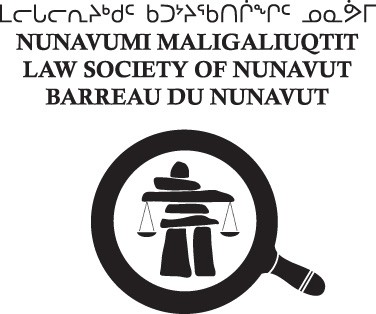 Law Society of Nunavut2020-21 Committee Membership Volunteer FormMember’s Name: (Check those on which you are interested in serving during 2020-21).. Discipline1							 						   .. Ethics and Unauthorized Practice                                                                     										    .. Membership and Admissions.                                                    							        	  .. Rules                              	                                                             							  Please submit to support@lawsociety.nu.ca by Friday August 14, 2020.Members will be notified upon formal appointment by the Law Society’s Executive Committee.1 Eligibility to serve on the Committee - Pursuant to Ss. 61. (1) of the Rules of the LSN :be a member in good standing;not have been found guilty of conduct deserving of discipline within five years prior to an appointment to the Discipline Committee; andbe a member engaged in the practice of law for a minimum of five years.2 This new Committee arises from a motion adopted at the recent LSN May 26 AGM to look into the role of the Law Society of Nunavut in relation to having the profession be representative of the population it serves.